Maths Activity/ObjectiveDaily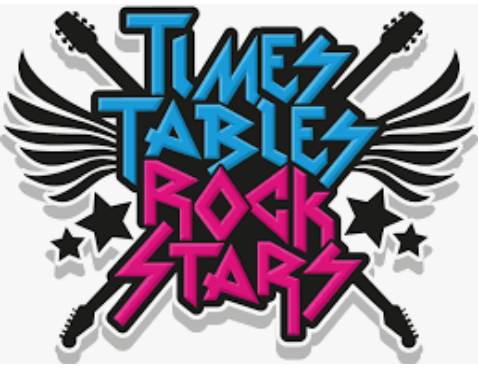 Remember to spend about 10 minutes each day developing fast recall of your times tables by using Times Tables Rockstars.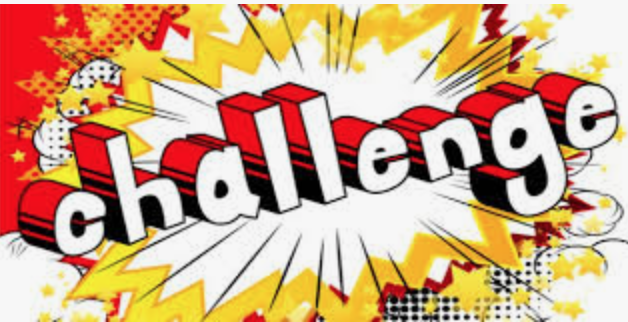 If you complete all of the work from Monday to Thursday, why not try the daily challenge?MondayMental Maths: Learn or practise your times tables facts for 3x tablehttps://www.timestables.co.ukActivity 1: Find the perimeter of Rectilinear shapes.https://vimeo.com/470607065Complete Mon Find perimeter of rectilinear shapes,TuesdayMental Maths: Learn or practise your times tables facts for 4x tableActivity 2: x by 10 https://vimeo.com/474994166Complete Tues Multiply by 10 sheetWednesdayMental Maths: https://www.topmarks.co.uk/maths-games/hit-the-button for 3x tableActivity 3: x by 100https://vimeo.com/474994600Complete Wed Multiply by 100 sheetThursdayMental Maths: https://www.topmarks.co.uk/maths-games/hit-the-button for 4x tableActivity 4: Divide by 10 https://vimeo.com/475113712Complete Thurs Divide by 10 sheetFridayFriday Quiz:  x3 and x4 tables testhttps://www.timestables.co.uk/speed-test/ (select 3 and 4 times tables)Complete the reasoning and problem solving questions related to x and dividing by 10 and 100.